312/2GEOGRAPHYPaper 2JUNE 2022Time: 2¾ hoursKASSU JET JOINT EXAMINATIONKenya Certificate of Secondary Education312/2Paper 2GEOGRAPHYSECTION AAnswer all the questions in this section.1. (a) Define   forestry                                                                                                  (2 marks)This is the science of developing/cultivating of forests (b)  State three problems facing forestry in Kenya                                                (3 marks)Forest fires destroy large tracts of forestsEncroachment into forest land to create room for agriculture & settlementOverexploitation due to higher rate of exploitation than being replacedPoor harvesting methods & management of forests like indiscriminate cutting & illegal loggingDegazettment of forest reserves has led to reduction of forest coverProlonged droughts have led to shrinking of forestsAttack by pests and diseases like aphids has destroyed the forests with exotic treesDestruction of forests by huge animals like elephants which trample and damage the trees2(a) Apart from irrigation identify two other methods of reclaiming land in Kenya Draining of swamps and flood areasControl of pestsIntroduction/Planting of drought resistant cropsControl of soil erosionImprovement of soil/application of manures/fertilizersAfforestation / agroforestry                                                                                                            (Any 2 x 1=2 marks)b) State three advantages of sprinkler irrigation method 			(3 marks)Water is evenly distributedLess water shortageSprinklers can be movedAmount of water is regulatedSoluble fertilizers can be applied with the waterMost of the water infiltrates the soil                                                                                              (Any 3x1=3mks)3(a) Give two reasons why pastoralists keep large herds of animals. 	(2 marks)Is a sign of wealthPayment of dowryAn insurance against deathThe animals are a source of food-meat and milkThe animals when sold is a source of moneyThe hides/skins are used for clothing                                                                                                            (Any 2 x 1 = 2mks)b) State three physical factors that favour dairy farming in the Kenya highlands 												(2 marks)Gently sloping landscape for easy movementCool climatic conditions ideal for exotic dairy cattleAvailability of continuous growth quality pasture throughout the yearHigh rainfall received throughout the year supports the growth of pastureAvailability of water from rivers/streams and reservoirs for watering the animalsAvailability of large tracts of land for establishment of dairy farms                                                                                                                 (Any 3 x 1 = 3 marks) 4(a) Name two forms of wildlife in East Africa   `				(2 marks)Wild animalsVegetation-forests, grasslandsBirdsInsectsAquatic life eg fishb) State three reasons why wildlife should be conserved.           		(3 marks)For protection of endangered speciesFor proper utilization of marginal areasContribute to diversification of the economyPromote tourism which is a source of foreign exchangeThe game parks are good for learning hence promote education and researchPromote/create employment opportunities through KWSCreation of game parks has led to development of roads opening especially remote areas Provision of food especially from privately owned parksBy protecting forests this promotes lumbering industriesProtection of forests also creates a scenic beauty for aesthetic valueFor modification of climateFor provision of medicine since some plants have medicinal value                                                                                                          (Any 3x1=3mks)5) Study the map of the Ruhr industrial region and use it to answer the questions that follow.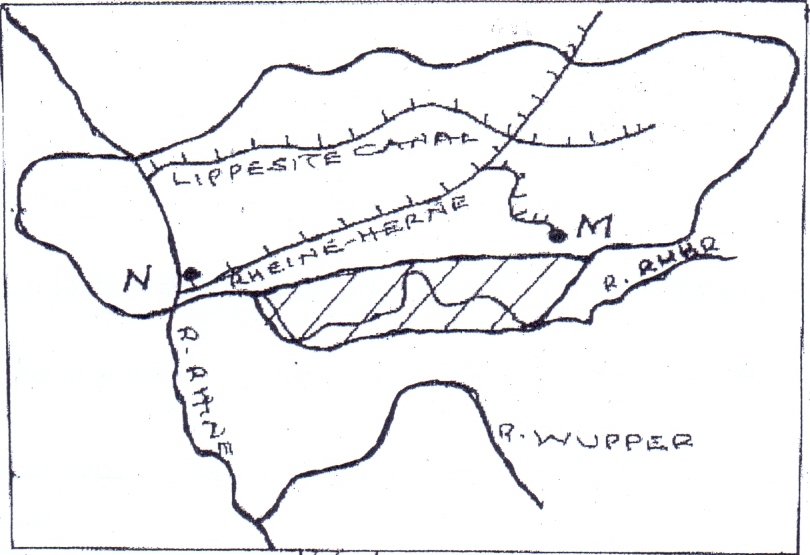 (i)	Name the River marked X.					                    (1 mark)Ruhr river(ii)	Name the Canal marked Y.			                                            (1 mark)Lippe canal(iii)	Apart from iron and steel industries, name one other industries in the 		Ruhr region.							                               (1 marks)Petro-chemical industriesTextile industriesOil refiningElectronics industriesFood processingCutlery and surgical industriesEngineering industries (b) State two characteristics of Jua Kali industries in Kenya                              (2 marks)Mostly operated in the open/sheds,They use simple equipment,Use locally available / recycled raw materials,Use simple / basic skills in craft,Operated by individuals / small groups,Pursued as part time or full-time occupation,Require low capital investment,They are widespread. SECTION B                   Answer question 6 and any other two questions in this section.6.  The table below shows various modes of transport used by domestic tourists visiting national parks and game reserves in Kenya between the years 2017 and 2020. Use it to answer the following questions.(a) (i) 	Calculate the percentage increase in the number of tourists between 2019 and 	2020 who used air transport       						(2marks)                                                                               2019  = 7000002020 = 800000The difference in the number of tourists =  (800000 – 700000) =100000Percentage increase = 100000/700000                                  = 14.286 %(ii) 	Using a vertical scale of 1 cm to represent 100000 tourists, draw a compound 	bar graph to represent the above data               				(8 marks)                                                                                 (iii) List two disadvantages of using compound bar graph to represent statistical data      											(2marks)It takes a lot of time to draw due to the many calculations involvedThe values of individual components are difficult to establish/interpret at a glanceIt is used to represent a limited number of components on a single barValues of many variables are placed together on one bar giving a wrong impression (b) (i) Define the term eco-tourism                                                          	(2marks)Visiting places of interest combined with the conservation of the environment(ii) Name three tourist attraction found in the rift valley region of Kenya (3marks)Varied relief featuresWild animalsBirds/flamingosHot springs/geysers/fumaroles/geothermalVegetationPeoples culturePre-historic sites/historical sitesMining sitesSports tourism(c) Explain four measures that the county governments in Kenya should take in order to attract more tourists                                                                                                   (8marks)Develop roads/air/water transport to all tourist sites in order to increase accessibility to most tourist sitesImprove on security to guarantee safetyMarket the counties aggressively as tourist destinations in order to attract more touristsEstablish a diversify tourist attraction to avoid depending on the traditional attractions thus reducing competition with other tourist destinationsEstablish tourist facilities in many parts of the country where tourist potentials exist in order to promote tourism7 a) i) What is mining?                                                                                               (2marks)The extraction of valuable minerals occurring on /below the earth’s surfaceGive three formations in which mineral ores occur                              (3marks)Some occur in veins and lodesSome occur in seams and bedsSome occur as weathered productsSome occur as alluvial depositsb)  Explain how the following factors influence the exploitation of minerals Size of Mineral Deposit/ Amount of Mineral                                            (2marks)Presence of larger deposits encourages the exploitation of minerals seeing as they are more likely to produce profit.Presence of small quantities of minerals discourages mining although small mineral deposits may be mined if the mineral is in high demand or in the case that costs are lower than profits.Level of Technology                                                                              	(4 marks)Advanced technology enhances mining using a deep mining method enabling enhanced mining of minerals.Less sophisticated technology is mainly used for alluvial and surface-based miningTechnology is important in prospecting for and mining of mineralsDeveloping countries have low levels of technology hindering miningc) Describe the dredging mining method                                                  	(4 marks)A dredger floats on the lake/pondsIt’s a mechanical shovel that cuts through the crust of minerals on the surface of the lake scooping the large chunks of the mineralThe large chunks of the scooped minerals are placed on the conveyer belt and sent into a crusherThe crushed minerals are then mixed with water from the lakeLiquor is then added and pumped to the shore to the processing plantd) i) State three uses of soda ash                                                                     	(3 marks)It’s a raw material for making glassIt is used in making detergentsIt is used in some chemical industries/petroleum refiningIt is used as a water softener/water treatmentIt is used in desulphurising steelIt is used in textile industriesDescribe how diamond is processed in South AfricaDiamond bearing kimberlite is crushedCrushed rock is mixed with waterDiamond sinks to the bottom as it’s denserWater and less dense residue are drained offRemaining material is put on heavily greased trays and washedDiamond repels water so it sticks to grease while remnants are drained offDiamonds are then sorted out and graded into gem diamonds and industrial type (for cutting purposes).e). Explain four ways in which gold mining has contributed to the economy of South Africa                                                                                                                           (8 marks)Gold id highly priced, thus earning the country foreign exchange which is used to develop other sectors of the economy Gold mining is a source of employment which raises the living standards of the peopleGold is a raw material for jewellery industries promoting industrial expansionGold is a medium of exchange in the world and South Africa uses it as a way of paying debtGold mining has led to the development of industrial mining that is useful to other sectors of the economyGold mining has led to development of infrastructure such as transport which has enabled faster and cheaper means of transporting goodsGold mining has led to the development of towns by enhancing a provision of social amenities8. (a) (i)    What is out grower farming?					                   (2 marks)A small scale farming assisted by the nearby processing factory or estate to grow a crop that the factory uses as a raw material in the agro processing.          (ii) Identify four characteristics of plantation farming.                              (4 marks)Farms are large in sizeFarming is capital intensiveFarms are owned by individuals/groups/companiesFarms are scientifically managedOne single crop is grown /monoculture is practicedFarming activities are highly mechanizedFarms are labour intensiveProduction is high per unit area (b)    Give five physical factors that influence the growing of sugar cane in Kenya                                                              											(5 marks)High temperature throughout the yearHigh rainfall throughout the yearWell-distributed rainfall annuallyA dry sunny period for ripening and harvestingGently sloping land Deep soilsWell-drained soilsClay/black cotton soils.Describe the stages involved in processing of sugarcane at the factory.At the factory the cane is weighed The cane is washed to remove soil/mudThe cane is cut into small pieces by rotating knivesThe cane pieces are crushed/pressed by heavy rollers to produce juiceThe juice is filtered to remove impuritiesAddition of lime is done to reduce acidity in the juiceThe juice is boiled to evaporate water forming thick brown syrupThe syrup is stirred for crystals to formThe crystals are separated from the molassesThe crystals are refined by bleaching to form white sugarThe crystals are heated, dried and cooled Grading, weighing and packing ready for saleExplain four challenges facing sugar farming in Kenya          (8 marks)Fire outbreak destroying the cane causing losses to the farmersHigh cost of farm inputs lowering the farmer’s incomePests such as termites, white scales destroying the quality and lowering the yields of caneDiseases such as ratooning stunting, smut, mosaic and yellow wilt destroying the quality and lowing the yieldsMismanagement of sugar factories lead to delayed payments to the farmers discouraging farmersCompetition from cheap imported sugar lowering the prices hence low profits to the farmersPoor feeder roads delaying delivery of cane to the factory lowing the quality of the caneDrought delaying maturing of sugar cane which lower the quality and productionPoor seeds or setts planted leads to poor harvest which lowers profits.9. a i) Name two types of fishing                                                               	(2 marks)Pelagic  DemersalFresh waterInshore    ii) State three reasons why marine fisheries are under developed in Kenya.      (3marks)The continental shelf is narrowThe coastline is fairly straight and has few indentationsThe waters are relatively warm for the growth of planktonsThe fishermen have inadequate capital to purchase modern fishing equipmentFishermen have inadequate skillsThere is low demand for marine fish locallyThere is limited market due to competitors from the developed countries   iii) Provide four solutions to the problems facing the fishing industry in Kenya.              											(4 marks)The government should encourage the development of cooperatives to enable the fishermen to market their fishRoads leading to the freshwater lake should be developed to enable to enable fish to reach the market fastThe government and local financial institutions should make funds available for fishermen through offering loans to assist them purchase fishing equipment Legislation against dumping should be enforced so that pollution of fisheries can be reduced/treatment of industrial effluents before releasing them into the rivers and lakesLicensing of fishermen by the government can assist in monitoring the number of fishermen hence reducing overfishingBanning of fish trawlers in the lakes and use of standardized nets to ensure only mature fish is caught.b i) Give two methods of fish preservation.                                                   	(2 marks)SmokingUse of honeyCanningFryingSaltingSun dryingRefrigerationii) Describe the basket method of fishing.                                                      	(5 marks)The basket is funnel shaped to allow entry for fishThe basket is lowered in water with the mouth facing downstream in a river. In a lake the basket is placed facing any directionAt the mouth of the basket there is a valve which restricts the outward movement or escape of fish once inside the basketThe basket is held in place by ropes /stones/sticks to prevent it from being swept downstreamIt is left in the water for some time after which the fish are removedc) i) Name three countries in the North West Atlantic fishing ground.          (3marks)     MexicoUSACanadaii) Compare fishing in Kenya and Japan under the following subheadingsContinental shelf                                                                                               (2 marks)Kenya has a deep and narrow continental shelf discouraging the growth of planktons while Japan has broad shallow and extensive continental shelf favoring the growth of planktonsCoastline                                                                                                              (2marks)Kenya has an almost straight/regular coastline discouraging the breeding of fish while Japan has an irregular/indented coastline encouraging the breeding of fishCurrents                                                                                                                (2marks)Kenya experiences warm waters because of the warm Mozambique current thereby discouraging the survival of fish while Japan experiences cool waters caused by the meeting of cold Oya Siwo and warm Kuro Siwo currents that is ideal for the survival of fish.10. (a) (i) Define retail trade                                                                                   (2marks)This is the buying of goods from wholesalers and selling to the final consumer at a profit.(ii) Name three major imports from Europe to Kenya                                      (3marks)MachineryCapital equipmentPharmaceutical products/medicineFertilizersAutomobiles  (b) State four factors that influence internal trade in Kenya                                (4marks) Population size: This determines the demand of goods produced leading to expansion of trade.Cultural differences: This leads to specialization in production of goods for exchange.Production of similar goods for trade by different regions: This limits market potential while production of different goods enhances trade between communities in the country.Level of development of transport network: A well-developed transport network enhances trade as goods can be transported to far away markets while a poor transport network limits trade as market potential is restricted.Level of income or purchasing power: Low purchasing power of most Kenyans limits trade as market potential is restricted.Security: This encourages expansion of trading activities while insecurity discourages trade in some regions.(c) Explain four ways through which Kenya will benefit from the renewed East Africa     Co-operation                                                                                                  (8 marks)Improved access to raw materials for industrial use.Expanded markets and new investments from local and foreign sources leading to expansion of industries with more earnings.Exchange of research findings and training which help in economic development.Improved transport links between Kenya, Uganda and Tanzania for faster movement of goods and people.Increased employment opportunities because of free movement of people within the region and expanded trade industry.Increased number of tourists visiting Kenya as a result of opening border points which is a source of revenue and increased volume of trade. (d) Explain four significance of trade to Kenya                                                      (8marks)Many Kenyans are employed in domestic trade such as in wholesale and retail shops and sectors dealing with foreign trade (customs).It’s a source of revenue for the government by charging sales tax such as V.A.T on manufactured goods sold locally and tariffs at the point of entry into the country.Foreign trade enables the country to earn foreign exchange which is used to import goods the country needs.Leads to development of settlements as people move to where trading activities are carried out.International trade ensures availability of a wide range of goods for consumers to select from in order to satisfy their needs.It leads to development of industries as demand for goods increases hence more industries are set up or existing ones increase their activities so as to satisfy the increase in demand.Leads to development and improvement of transport infrastructure such as roads and railways in order to enhance transportation of goods and people.Trade enhances specialization leading to production of high-quality goods for trade which enables the country to earn higher income.Trade enhances economic cooperation between Kenya and the trading partners which creates better international cooperation.Trade leads to diversification of the economy hence increasing local and foreign investments.     Mode of transport2017CT2018CT2019CT2020CTRoad1000001000005000050000150000150000100000100000Air 600000700000650000700000700000850000800000900000Water 20000090000015000085000010000095000050000950000